Об организации образовательной деятельности в условиях распрос-транения новой коронавирусной инфекции           На основании приказа Министерства просвещения Российской Федерации от 17 марта 2020 г. № 104 «Об организации образовательной деятельности в организациях, реализующих программы начального общего, основного общего и среднего общего образования, образовательные программы среднего профессионального образования, соответствующего дополнительного профессионального образования и дополнительные общеобразовательные программы, в условиях новой короновирусной инфекции на территории Российской Федерации», письма заместителя министра просвещения Российской Федерации от 17 марта 2020 г. № ГД-39/04 «О направлении методических рекомендаций", распоряжения министерства образования и науки хабаровского края от 20.03.2020 № 335 "Об организации образовательной деятельности  в муниципальных организациях, реализующих образовательные программы начального общего, основного общего и среднего общего образования и дополнительные общеобразовательные программы, в условиях распространения в Хабаровском крае новой коронавирусной инфекции на территории Хабаровского края», приказа управления образования администрации Комсомольского муниципального района от 24.03.2020 № 163 «Об организации образовательной деятельности в условиях распространения новой коронавирусной инфекции» в связи с проведением профилактических мероприятий, включающих приостановку образовательной деятельности и запрет на проведение массовых мероприятий с участием детей и подростков, с целью обеспечения реализации образовательных программ в полном объеме ПРИКАЗЫВАЮ:      	1. Усилить меры по обеспечению безопасных условий обучения и воспитания обучающихся.     	2. Организовать каникулы с 23 марта 2020 года по 29 марта 2020 года для всех обучающихся.    	3. Продлить весенние каникулы для обучающихся 1 - 4 классов с 30 марта 2020 года до 12 апреля 2020 года. 4. Классным руководителям (Еремеева Н.А., Шурыгина И.А.) письменно уведомить родителей (законных представителей)  о сроках каникул.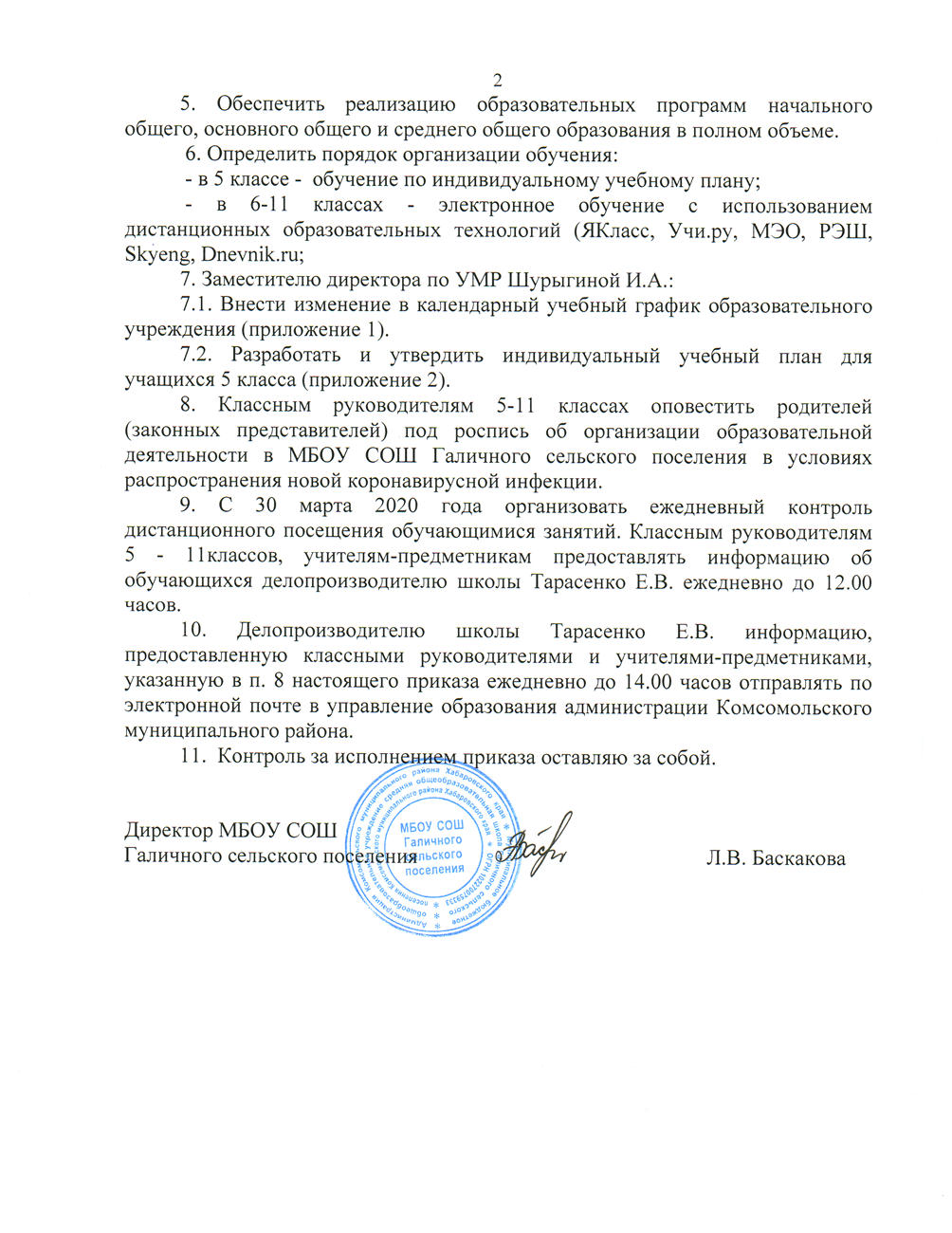 ПРИЛОЖЕНИЕ № 1КАЛЕНДАРНЫЙ УЧЕБНЫЙ ГРАФИКобразовательного процесса МБОУ СОШ  Галичного сельского поселения в 2019-2020 учебном годуРегламентирование образовательного процесса на учебный год:
1. Обучение по классам-комплектам:2. Продолжительность учебного года по классам:
	3. Продолжительность учебного года:1 класс – 33 недели;9,11 классы - 34 недели;2 - 10 классы -35 недель4. 2019/2020 учебный год (образовательный период) в дошкольных группах при школе начинается с 1 сентября и заканчивается 29 мая. Дошкольные группы при школе работают в режиме пятидневной рабочей недели, обеспечивая 10-ти часовое пребывание воспитанников.5. Каникулы:36. Продолжительность уроков – 45 минут:1 класс - сентябрь-октябрь: 3 урока по 35 минутноябрь-декабрь- 4 урока по 35 минут;январь-май- 4 урока по 45 минут7. Продолжительность перемен:1 перемена - 5 минут2 перемена – 5 минут3 перемена – 20 минут4 перемена - 15 минут5 перемена - 5 минут6 перемена -  минут 	8. Расписание звонков:ПонедельникВторник-пятницаСуббота9. Проведение промежуточной аттестации в переводных классах:4Промежуточная аттестация в переводных классах (1-4 классах) в форме итоговых контрольных работ проводится с 1 по 12 июня 2020 года без прекращения общеобразовательного процесса.Промежуточная аттестация в переводных классах (5-8, 10  классах) проводится в течение месяца мая 2020 года в форме тестирования либо итоговой контрольной работы.Промежуточная аттестация в переводных классах для детей, обучающихся по АООП для детей с интеллектуальными нарушениями (приказ № 1599 вариант 1) (4, 6) проводится в форме контрольных работ.10. Проведение государственной итоговой аттестации в 9, 11  классах:Сроки проведения государственной итоговой аттестации обучающихся устанавливаются Федеральной службой по надзору в сфере образования и науки (Рособрнадзор).11. Организация дежурства Дежурный учитель назначается администрацией школы и дежурит соответственно срокам графика дежурства.Дежурные учителя начинают свою работу в 7.45 ч. и заканчивают её через 20 минут после последнего урока.Определить посты учеников дежурного класса по школе:- у входных дверей, в рекреациях.Вменить в обязанности дежурных классов обеспечивать дисциплину учеников, организация подвижных игр, санитарное состояние, сохранность имущества.Классные руководители и учителя во время перемен вместе с дежурным классом обеспечивают дисциплину и порядок, а также несут ответственность за поведение детей на переменах.Дежурный администратор несет ответственность за режим работы школы в течение дня, по окончании дня проверяет качество уборки в классах, санитарное состояние школы.12. Режим работы учреждения в период школьных каникул:Занятия детей в учебных группах и объединениях проводятся по временному утвержденному расписанию, составленному на период каникул, в форме экскурсий, походов, соревнований, работы сборных творческих групп, учебно-тренировочных сборов и др.13. Летняя трудовая практика для детей, обучающихся по АООП для детей с интеллектуальными нарушениями (приказ 1599 вариант 1):__________________ПРИЛОЖЕНИЕ № 2УЧЕБНЫЙ ПЛАНМБОУ СОШ Галичного сельского поселения на период карантина(5  класс – шестидневный режим работы)БУП 2015, вариант 3_____________АдминистрацияКомсомольского муниципального района Хабаровского краямуниципальное бюджетное общеобразовательное учреждение средняя общеобразовательная школаГаличного сельского поселения Комсомольского муниципального района Хабаровского краяул. Советская, д.21 поселок Галичный 681000Комсомольский район Хабаровского краяПРИКАЗ№ 21 от 25.03.2020Класс-комплектКоличество учащихсяКоличество учащихсяКоличество учащихсяКласс-комплектнормаобучающиеся с ОВЗ (вариант 7.2)обучающиеся с ОВЗ (вариант 7.1)1/33/60/00/02/43/40/20/1551-65-1752-83--96--105--114--Классы Начало учебного годаОкончание учебного года1 класс02.09.201906.06.20202 - 4 классы02.09.202013.06.20205,6,7,8,10 классы02.09.201930.05.20209, 11 классы02.09.201923.05.2020Сменность КлассыI смена1,2,3,4,5,6,7,8,9,10,11Учебные четвертиКлассыСрок начала и окончания четвертиКоличество учебных недельIчетверть1 класс02.09.-25.108 недельIчетверть2-4 классы02.09.-26.108 недельIчетверть5-8, 10 классы02.09.-26.108 недельIчетверть9, 11 классы02.09.-26.108 недель2IIчетверть1 класс05.11-27.128 недельIIчетверть2-4 классы05.11-28.128 недельIIчетверть5-8,10 классы05.11-28.128 недельIIчетверть9, 11 классы05.11-28.128 недельIIIчетверть1 класс13.01-14.0225.02-20.039 недельIIIчетверть2-4 классы13.01-21.0310 недельIIIчетверть5-8,10 классы13.01-21.0310 недельIIIчетверть9, 11 классы13.01-21.0310 недельIVчетверть1 класс12.04-06.068 недельIVчетверть2-4 классы12.04-13.069 недельIVчетверть5-8,10 классы30.03-30.059 недельIVчетверть9, 11 классы30.03-23.059 недельИтого за учебный год1 класс02.09.2019-06.06.202033 неделиИтого за учебный год2-4 классы02.09.2019-13.06.202035 недельИтого за учебный год5-8,10 классы02.09.2019-30.05.202035 недельИтого за учебный год9, 11 классы02.09.2019-23.05.202034 неделиКаникулыКлассыСрок начала и окончания каникулКоличество днейОсенние1-1128.10.2019 - 03.11.2019
к занятиям приступить 05.11.20197 днейЗимние1-1130.12.2019– 12.01.2020
к занятиям приступить 13.01.2020
14 днейВесенние1-423.03.2020-12.04.2020 к занятиям приступить 13.04.202021 деньВесенние 5-1123.03.2020 – 29.03.2020
к занятиям приступить 30.03.20207 дней
Всего1 классыДополнительные каникулы:17.02.2020-23.02.2020 (7 дней)49 дней
Всего2-4 классы42 дня
Всего5-11 классы28 днейУрокЧасыПеременалинейка8.00-8.1018.10-8.55529.00-9.45539.50-10.3515410.50-11.3520511.55-12.405612.45-13.30             Урок            Часы          Перемена                18.00-8.455                28.50-9.3515                39.50-10.3520                410.55-11.405                511.45-12.305                612.35-13.20УрокЧасыПеремена18.00-8.451028.55-9.401039.50-10.3510410.45-11.3010511.40-12.2510612.35-13.20Трудовая практика6 классКоличество дней трудовой практики10Сроки прохождения практикив течение учебного годаПредметные областиУчебные предметыКоличество часовПредметные областиУчебные предметы5 классРусский язык и литератураРусский язык5Русский язык и литератураЛитература 3Родной язык и родная литература*Иностранные языкиИностранный язык (английский)3Иностранные языкиВторой иностранный язык (немецкий)2Математика и информатикаМатематика 5Математика и информатикаИнформатика1Общественно-научные предметыИстория 2Общественно-научные предметыОбществознание 1Общественно-научные предметыГеография 1Естественнонаучные предметыБиология 1Естественнонаучные предметыФизика -Естественнонаучные предметыХимия -Искусство Музыка 1Искусство Изобразительное искусство1Искусство Искусство-Технология Технология 2Физическая культура и основы безопасности и жизнедеятельностиФизическая культура3Физическая культура и основы безопасности и жизнедеятельностиОБЖ1Итого:32Часть, формируемая участниками образовательных отношенийЧасть, формируемая участниками образовательных отношений-Факультативы Факультативы -Итого:32